HANDICAP CENTRUM ŠKOLA ŽIVOTA FRÝDEK-MÍSTEK, o.p.s.Mozartova 2313, 738 01 Frýdek-Místek   IČO: 01854071   tel: 558 434 126č. ú.: 260620628/0300 ČSOB, a.s.    e-mail: skolazivota@seznam.cz, http://www.skolazivotafm.wbs.czVÝROČNÍ   ZPRÁVA   ZA   ROK   2022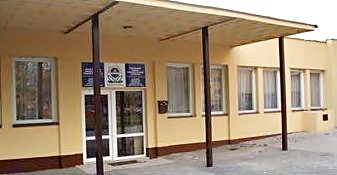 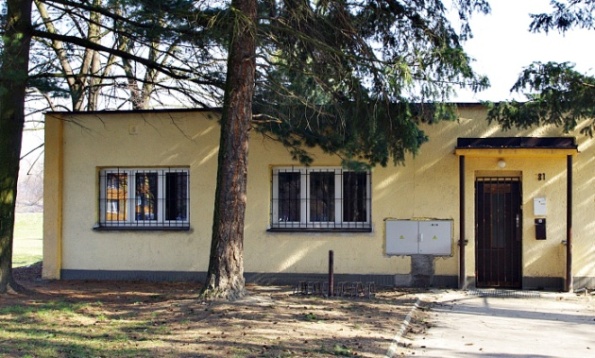                    Budova A, Mozartova 2313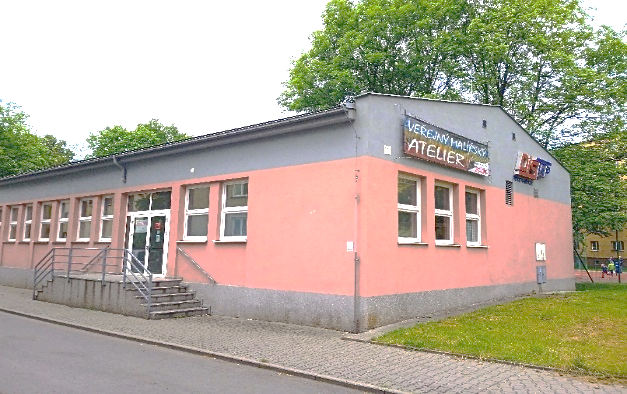 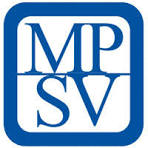 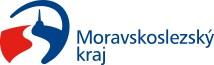 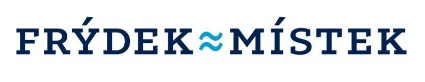 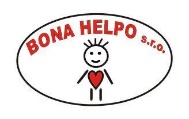 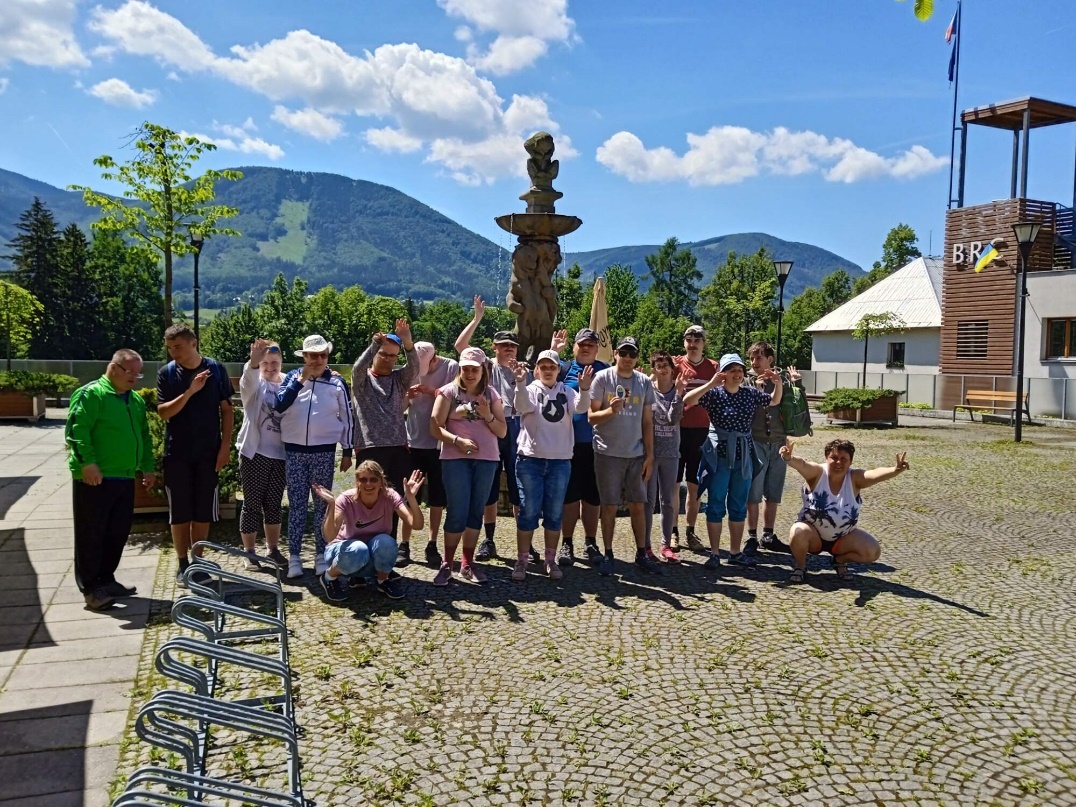 HANDICAP CENTRUM ŠKOLA ŽIVOTA FRÝDEK-MÍSTEK, o.p.s.Mozartova 2313, 738 01 Frýdek-Místek   IČO: 01854071,tel./fax: 558 434 126,č. ú.: 260620628/0300 ČSOB, a.s.e-mail: skolazivota@seznam.cz, http://www.skolazivotafm.wbs.czTato společnost, zapsaná v rejstříku obecně prospěšných společností, vedeného u Krajského soudu v Ostravě, oddíl 0, vložka 1199, a registrovaná Krajským úřadem Moravskoslezského kraje jako poskytovatel sociálních služeb, č. j. MSK 116122/2013, spec. značka SOC/27914/213/Hlu 553.1V10,PŘEDKLÁDÁv souladu se Zákonem č. 248/1955 Sb. ve smyslu zásad zákona č. 108/2006 Sb. a Standardů kvality sociálních služeb Ministerstva práce a sociálních věcíVÝROČNÍ ZPRÁVU ZA ROK 2022Obsah:Organizační strukturaSlovo úvodemUsnesení ze zasedání Správní a Dozorčí radyZprávy a vyhodnocení jednotlivých pracovišť ergoterapeutických dílenPřehled akcí konaných v roce 2022Zpráva o hospodařeníVýrok a zpráva dozorčí radyFinanční rozvaha realizace projektu sociálních služeb v roce 2023Spolupráce s ostatními organizacemiZlatá listina dárcůZávěrPříloha č.1. – Rozvaha v plném rozsahu ke dni 31.12.2022Příloha č.2. – Výkaz zisku a ztráty v plném rozsahu ke dni 31.12.2022Zpráva auditoraOrganizační strukturaŘeditel:                                         Antonín Žáček, Mgr. Gabriela Morongová Zástupce ředitele:                         Květa ChýlkováÚčetní:                                         Jana KovaříkováSociální pracovník:                       Bc. Jana Španihelová Pracovníci v sociálních službách:  Květa Chýlková, Kateřina Mališová,                                                                           Bc. Jana Španihelová, Danuše Vaňková,                                                    Vladimír Vojkovský                                                                    Pracovnice úklidu:                       Dana Sušková, Alena SomrováSlovo úvodemVážení čtenáři,dovoluji si Vám předložit Výroční zprávu naší neziskové organizace Handicap centrum Škola života Frýdek – Místek, o.p.s. Přemýšlím, co bych mohla k minulému roku napsat, abych byla stručná, ale zároveň výstižná. Jako každý rok se pracovníci odborně vzdělávali, starali se s velkou dávkou empatie o uživatele sociální služby. Navštívili spoustu nových míst a zajímavých akcí. Jako každý rok jsme se snažili poskytovat kvalitní sociální službu, abychom naplnili všechny standardy kvality. Zájem o naše služby, který je stále velký, je nám odměnou. A klientů přibývá. Jedním dechem bych ráda vyzdvihla přednost našeho denního stacionáře a to, že i přes vysoký počet klientů se snažíme, abychom byli v podvědomí veřejnosti i Vás rodičů vnímáni jako stacionář rodinného typu s klidným, milým, vstřícným, a hlavně individuálním přístupem ke každému našemu klientovi. Tímto se zavazuji svým jménem a jako ředitelka denního stacionáře, že se budu snažit dbát na kvalitu poskytované sociální služby. V současné době poskytujeme službu 25 klientům nejen z Frýdku – Místku, ale i z okolních měst a obcí, které nás podporují. Tímto bych jim chtěla velmi poděkovat. Zároveň patří dík i našim strategickým partnerům a sponzorům za jejich finanční příspěvky, či dary. Spoustu věcí bychom si bez nich nemohli dovolit. Dnešní doba, co se týče finančních možností, není ani trochu lehká. A proto i my jsme byli nuceni zdražit poskytovanou službu. Zdůrazňuji, že nejsme jediný stacionář, který zvedl cenu za poskytovanou službu v důsledku neustále se zvyšujících cen. Byla to nevyhnutelná nutnost. Speciální dík patří Moravskoslezskému kraji, Statutárnímu městu Frýdek – Místek a společnosti Bona Helpo s.r.o. Děkujeme a velmi si Vaší pomoci a podpory vážíme. Nadále se budu snažit vyhledávat další donátory a sponzory, kteří budou podporovat náš denní stacionář.Mgr. Gabriela Morongová – ředitelka stacionářeZasedání Správní a Dozorčí rady v roce 2022Správní rada se v roce 2022 sešla celkem dvakrát a to 21. 6. 2022 a 30. 6. 2022. Dozorčí rada se sešla jedenkrát na společné schůzi 21. 6. 2022.21. 6. 2022 – Na této schůzi byla schválena kontrola vedení účetní agendy a pokladních dokladů. Společně se Správní radou byla schválena jednohlasně Výroční zpráva za rok 2021.Správní rada potvrdila jmenování ředitelky Handicap centra Škola života Frýdek-Místek, o. p. s. Mgr. Gabrielu Morongovou. Ve Správní radě nahradí paní Mgr. Gabrielu Morongovou paní Marie Kuboňová.30. 6. 2022 – Na tomto zasedání byla projednána činnost a nová vize ředitelky Mgr. Gabriely Morongové a další provozní úkoly.Za Správní radu:                                 Za Dozorčí radu:Gunther Kuboň…………………….. v.r. Mgr. Vlasta Slováčková……………..v.r.Mgr. Petra Ocelková………………...v.r. Mgr. Petra Vokounová……………….v.r.Marie Kuboňová………………………v.r.Mgr. Miroslav Maďa…………………..v.r.4. Zprávy a vyhodnocení jednotlivých pracovišť ergoterapeutických dílenSociální služba je realizována nově ve třech budovách, Mozartova 2313, 28. října 781 a Josefa Lady 2194 ve Frýdku-Místku. Součástí poskytovaných služeb jsou i ergoterapeutické dílny. O jejich činnosti se dočtete níže. Budova CV roce 2022 jsme si v rámci zkvalitnění služeb stacionáře pronajali prostory v budově bývalého DISTEPU FM a vzniklo tak zázemí pro kreativní dílny I., III. a také tkalcovskou dílnu. Budova se nachází na ul. J. Lady 2194, což je v dochozí vzdálenosti cca 10 min od hlavní budovy stacionáře.Kromě vstupu je prostor bezbariérový, součástí jsou 4 sociální zařízení, vybavená kuchyňka a zázemí pro vychovatelky.Jsou zde dostatečné úložné prostory pro materiál a samostatné dva pracovní stoly pro uživatele sociálních služeb. S uživateli soc. služeb jsme si dílny vyzdobili a upravili tak, aby se nám všem zde dobře pracovalo.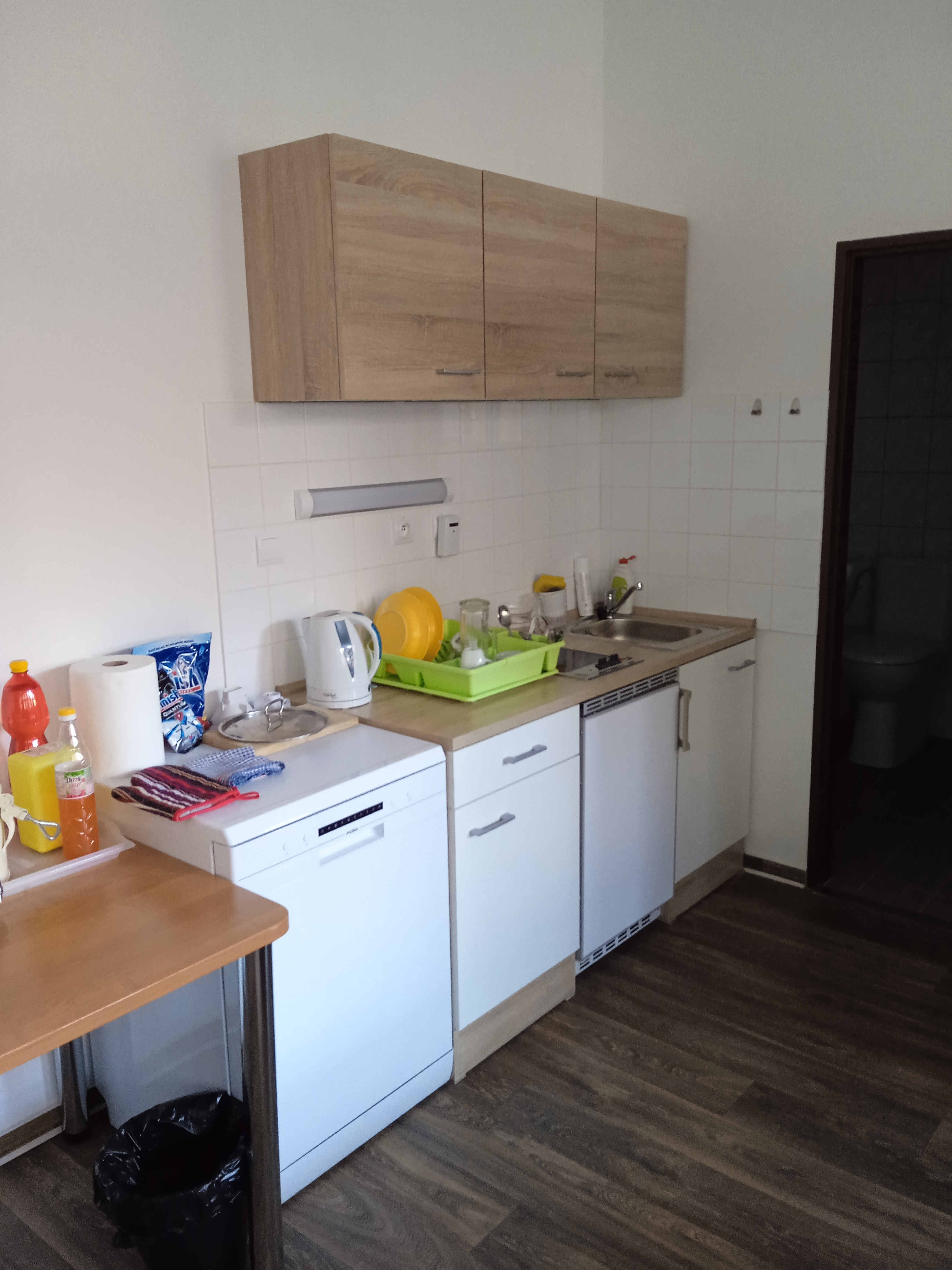 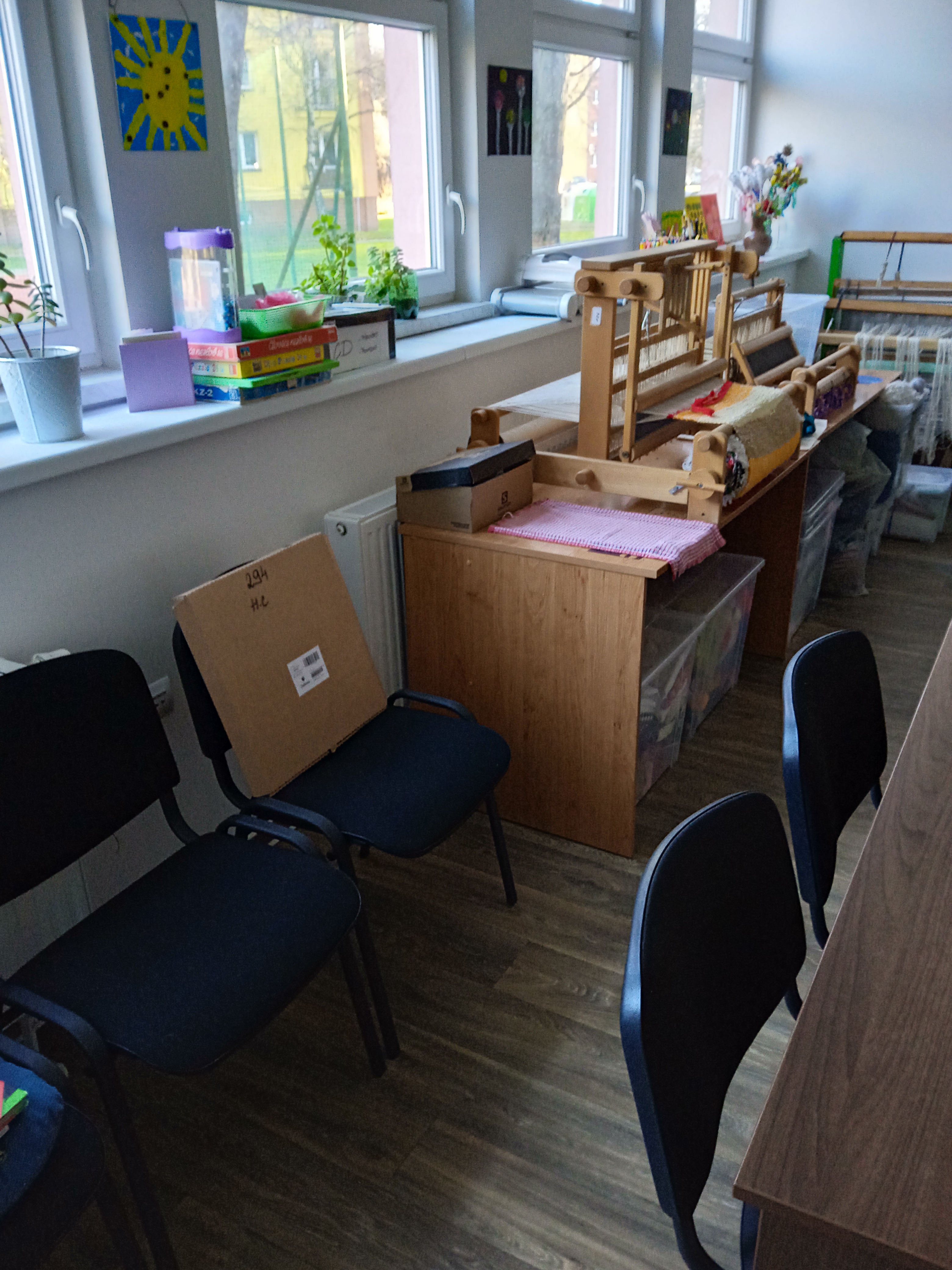 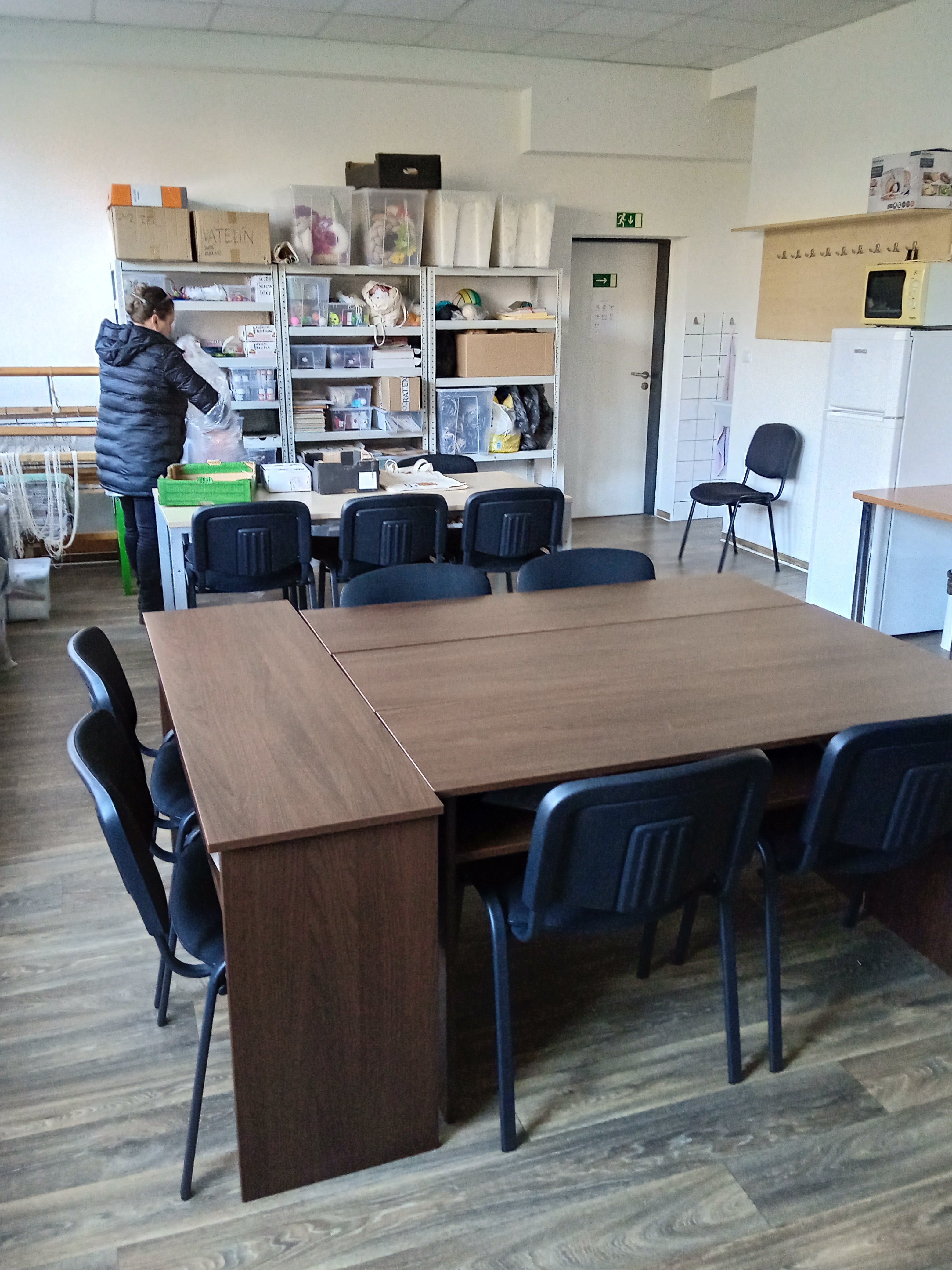  Kreativní dílna I.V roce 2022 jsme začali v rámci Kreativní dílny I. v nových prostorách budovy C.Máme zde zázemí pro veškeré aktivity, které v dílně děláme. Rozšířili jsme nabídku drátovaných výrobků o dvě nové formy, což znamenalo učení se novým postupům. Do techniky drátování jsou zapojeni všichni uživatelé soc. služeb podle svých možností. Někteří jsou schopni drát podle vzoru odměřit, ustřihnout a očistit, několik je schopno s dopomocí pracovat s formami. Dekorovat výrobky korálky zvládnou úplně všichni, je to hodně oblíbená činnost – fantazii nejsou kladeny meze. Barevnost a volba velikosti korálků je zcela v režii uživatelů sociálních služeb.Drátovaná srdíčka jsme zakomponovali i do přání, které rozšířily nabídku výrobků.Kromě drátovaní v dílně malujeme, kreslíme, pracujeme s papírem, tiskneme, stříháme lepíme a vyrábíme sezónní dekorace k aktuálním svátkům a podílíme se i na výzdobě stacionáře. I v letošním roce jsme spolupracovali se společností BONA HELPO a malovali pro ně obrázky, které jsou dále použity na výrobu propagačního kalendáře a dalších reklamních předmětů jako jsou záložky do knih, pohlednice, samolepky nebo voňky do aut.Svými malbami a kresbami jsme se také opět podíleli na výtvarné výstavě s enviromentální tématikou, kterou pořádala ZŠ Paskov v prostorách zámku v Paskově, kde jsme měli i výstavku výrobků všech dílen stacionáře.Výrobky všech dílen pravidelně prezentujeme na velikonoční a vánoční prodejní výstavě v prostorách stacionáře a na jarmarcích ve Staříči.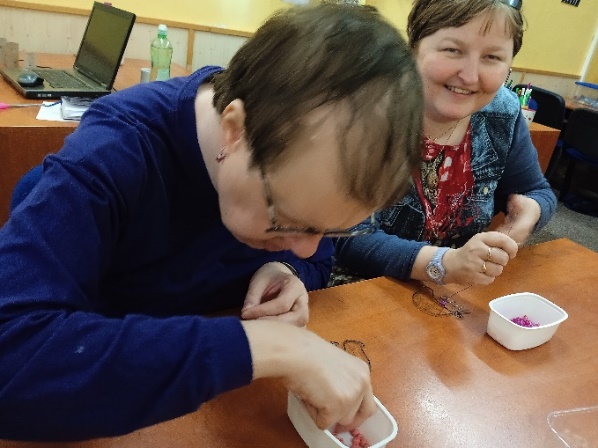 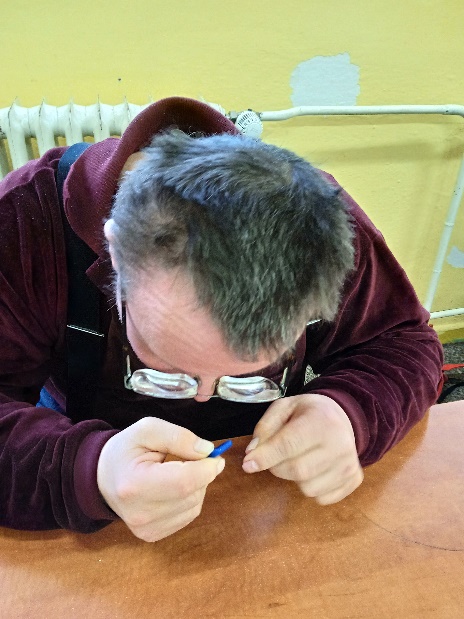 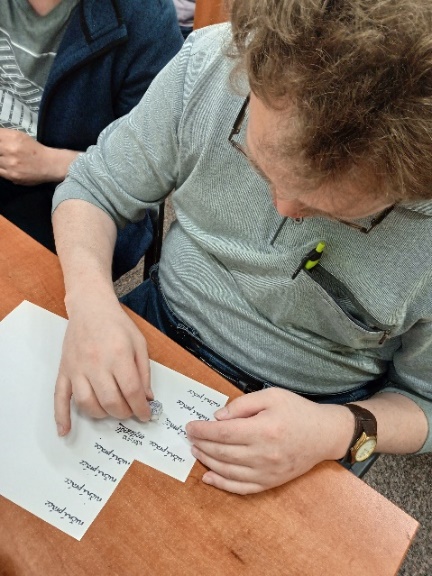 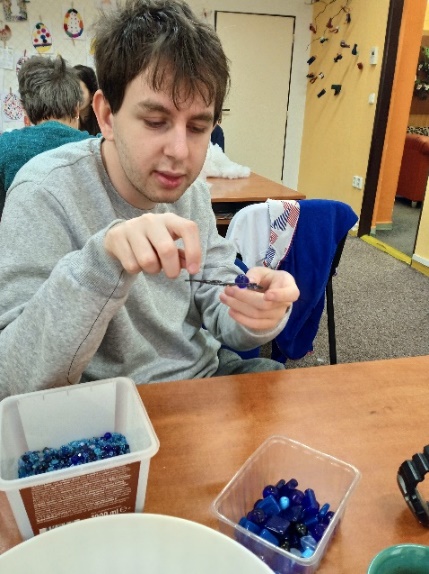 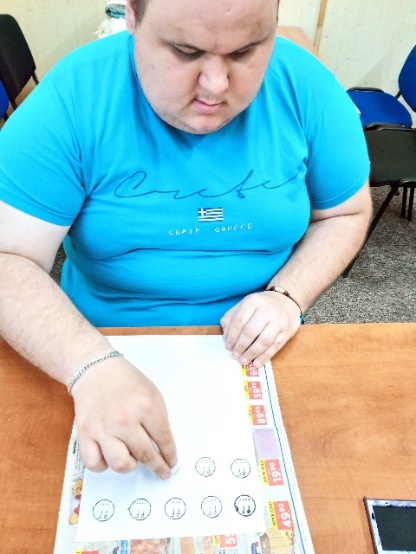 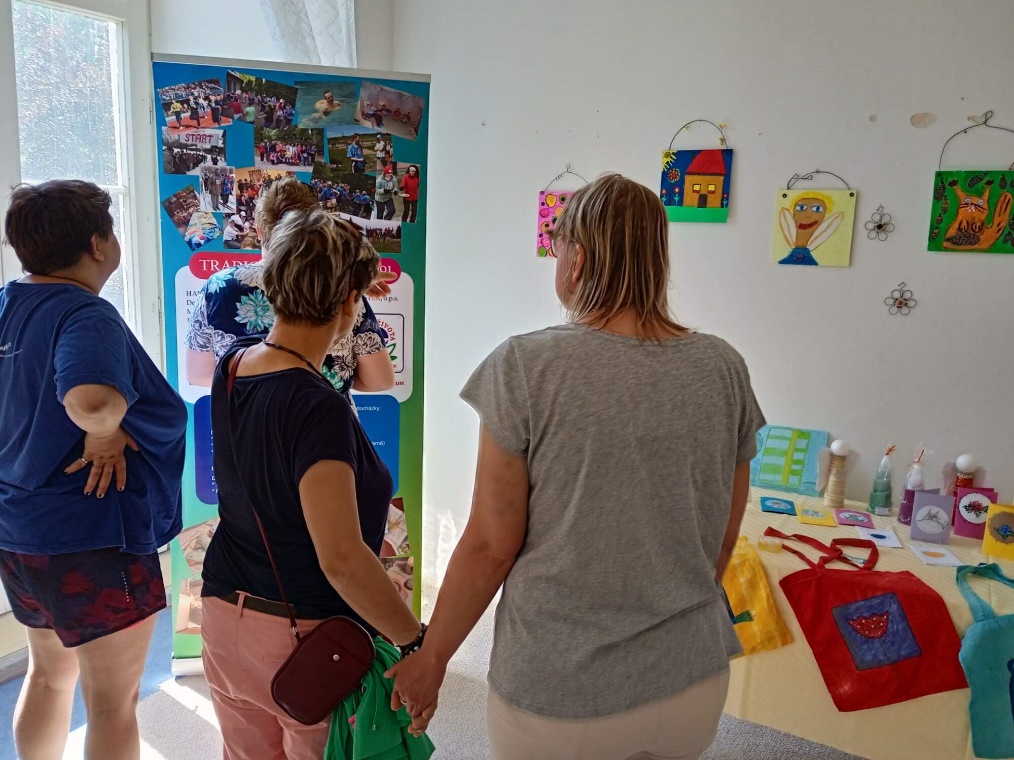                                                              Danuše VaňkováKomunitní kruhyI v průběhu celého roku 2022 jsme se opět pravidelně setkávali v tělocvičně stacionáře v komunitních kruzích. Tyto se staly již nedílnou součástí nabídky aktivit Handicap centra Škola života Frýdek-Místek, o.p.s.Nenápadnou, a hlavně nenásilnou formou pomáhají budovat nebo urovnávat vtahy ve stacionáři, podporují rozvoj sociální inteligence, umění naslouchat a také rozvíjejí slovní zásobu.Mnohokrát jsme řešili aktuální vztahové problémy. Hlavní důraz je zde kladen na naprostou důvěru. Jedním z hlavních pravidel kruhu je diskrétnost. Uživatelé soc. služeb už nemají ostych a jsou schopni popsat otevřeně co je trápí nebo proč zrovna reagovali tak či onak na danou situaci. Opakovaně pomohla zpětná vazba k nějakému problému, kdy uživatelé sociálních služeb mohli tak pohlédnout na danou situaci očima svých kamarádů. Každý kruh končí vždy pozitivně, nikdy neodcházíme od nevyřešeného problému.Zavedli jsme týdenní přehled významných dnů a svátků, hodně jsme se věnovali rozvoji sebevědomí pomocí témat „Co mi jde?“ a „V čem je můj kamarád dobrý?“Průběžně jsme se také věnovali enviromentálním tématům a povídali si o tradicích a moudrosti našich babiček. Tato dvě témata jsou nejvíce oblíbena. Mohli jsme zde probírat zážitky, které jsme v rámci výletů a akcí společně prožili.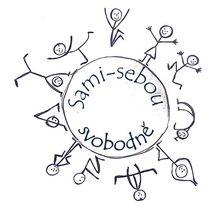                                                                                    Danuše Vaňková Kreativní dílna II.pletení košíků, výroba svíček, mýdel a koupelových solí, výroba drobných věcí z keramikyUplynul další rok, a tak jako jiná léta i letos je kreativní dílna II. jednou z ergoterapeutických dílen v Handicap centru Škola života Frýdek-Místek, o.p.s.., kde pracovní činnost v dílně probíhala od roku 2012 na budově B na ulici 28. října. Od září 2022 z ekonomických a provozních důvodu byla tato dílna uzavřena – zrušena. Náhradní prostor pro činnost dílny se našla v hlavní budově, kde mohou uživatelé sociálních služeb pokračovat a procvičovat své dovednosti, rozvíjet vlastní schopnosti, fantazii, procvičovat jemnou a hrubou motoriku.Díky individuálnímu přístupu ke klientům, kteří si na nové prostory postupně zvykali, byl kladen důraz na jejich mentální a fyzické schopnosti, což jim pomohlo se vyrovnat s novou situací. Každá činnost, kterou uživatelé sociálních služeb v této dílně dělají, je zaměřena na jejich zručnost, proto jsou činnosti vybírány tak, aby jejich minimální účast byla alespoň 50 %, což odráží jejich individuální plány, které reflektují jejich dovednosti a možnosti.Již několik let se klienti dílny věnují pletení z pedigu a uživatelé se neustále učí soustředit se v rozvoji oblasti nových technik pletení. Jde o techniku, při které se uživatelé rozvíjejí manuální zručnosti, ale také zapojují vlastní fantazii. Ať už to je pletení se dvěma nebo třemi proutky nebo střídaní materiálu, nebo barevnost. Někteří uživatelé dosahují takové úrovně zručnosti, že jsou takřka samostatní.Další činností v této kreativní dílně je práce s různými materiály, jako je vlna, různé provázky, látky na výrobu velikonočních nebo vánočních ozdobené, doplněné krajkou nebo dřevěných korálků. 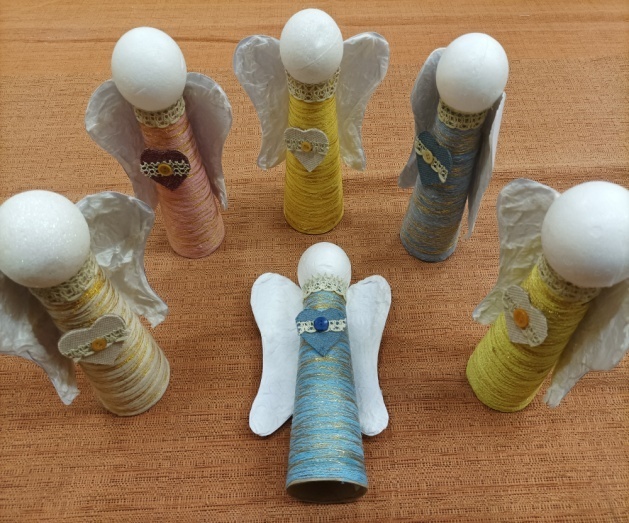 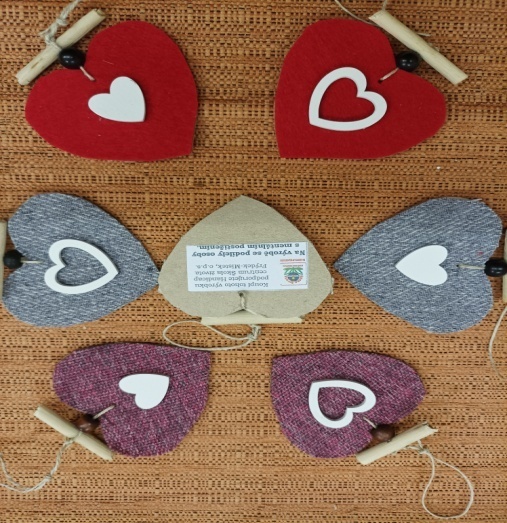 Nedílnou a neméně oblíbenou činností v této dílně je už po několik let odlévání svíček. I v této činnosti je kladen důraz na individuální schopnosti klientů, které reflektují jejich individuální plány a snažíme se je vést k samostatnosti při práci a také aby se uživatelé sociálních služeb zapojili do činností v co nejvyšší možné míře, například výběr forem, kombinace barev.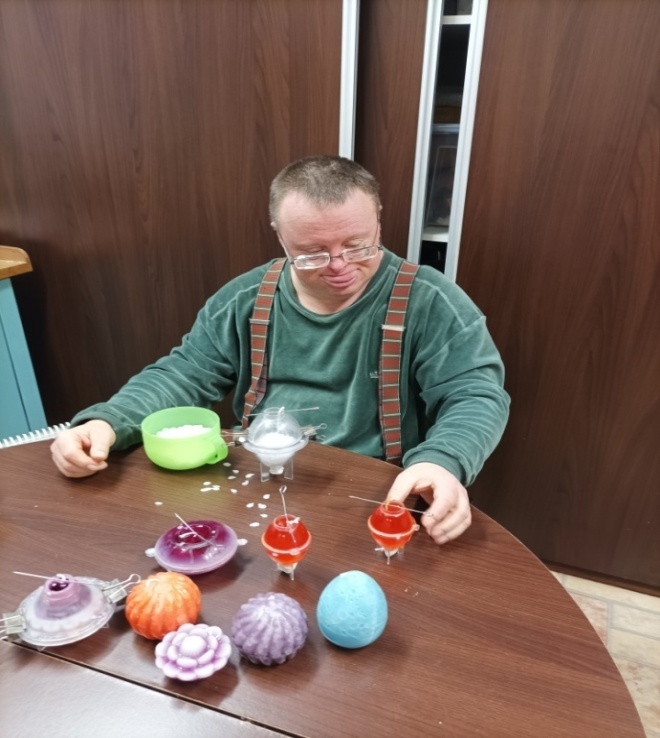 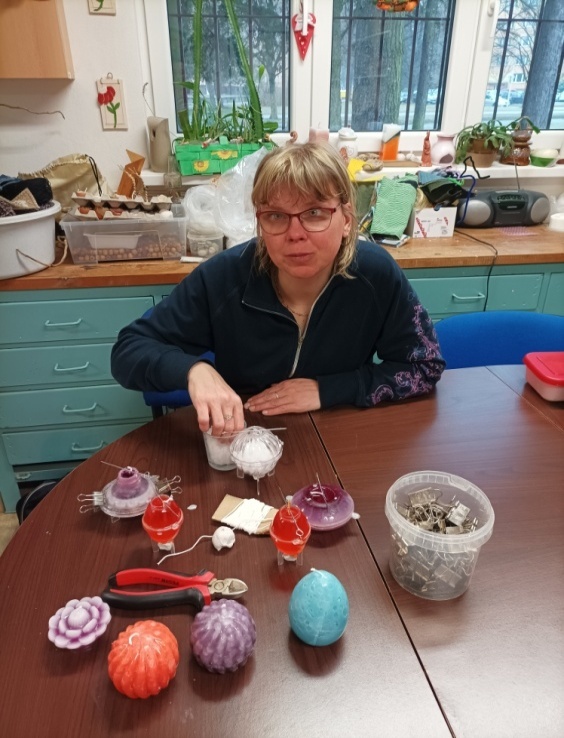 K výrobě svíček je používán jednak klasický parafín s příměsí lesku a kombinace barev. Další druh svíček je vyráběn z palmového vosku, který vytváří na povrchu krystalický efekt. I tady uživatelé přidávají barvy a aroma. Nedílnou součástí rozvoje motorických schopností klientů je balení výrobků. Kromě odlévání svíček mohou klienti také odlévat mýdla. Stejně jako v minulých letech tak i v letos, uživatelé denního stacionáře vyrobili mýdla. Jde nejen o oblíbenou oblast v rozvoji manuální zručnosti. I při této činnosti někteří uživatelé dosahují vysoké úrovně samostatnosti.Při výrobě je využíván glycerín. Do glycerínové směsi přidávali uživatelé peeling nebo Luffu. Peelingové částice nebo Luffa se přidávají do glycerinových mýdel za účelem zbavení pokožky odumřelých buněk, při masážní aplikaci nám pokožku prokrví.Dalším materiál, který uživatelé používají k odlévání mýdel je glycerinová hmota s kozím mlékem s příměsí olivového oleje, který má léčebné účinky, a má vysoký obsah vitamínů, minerálních látek a máselných tuků s dobrou hydratační schopností.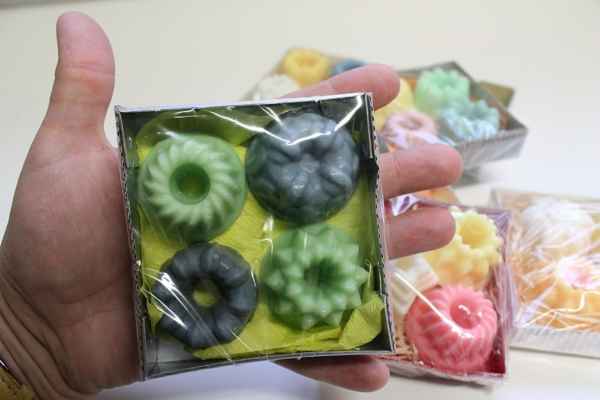 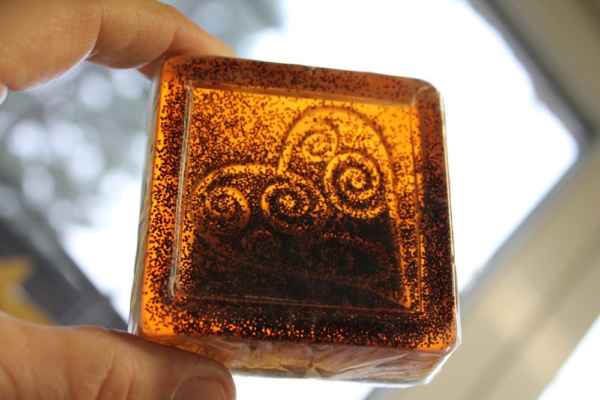 Klienti se v uplynulém roce věnovali také vyrábění koupelnové soli. Při této činnosti jsou rozvíjeny nejen motorické schopnosti, ale také zapojí své kreativní myšlení. Největším přínosem této činnosti je, že je vhodná pro všechny klienty dílny, bez omezení schopností.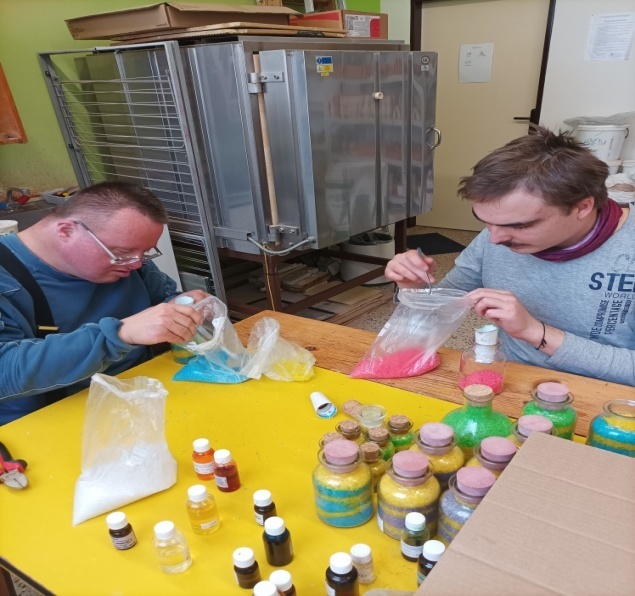 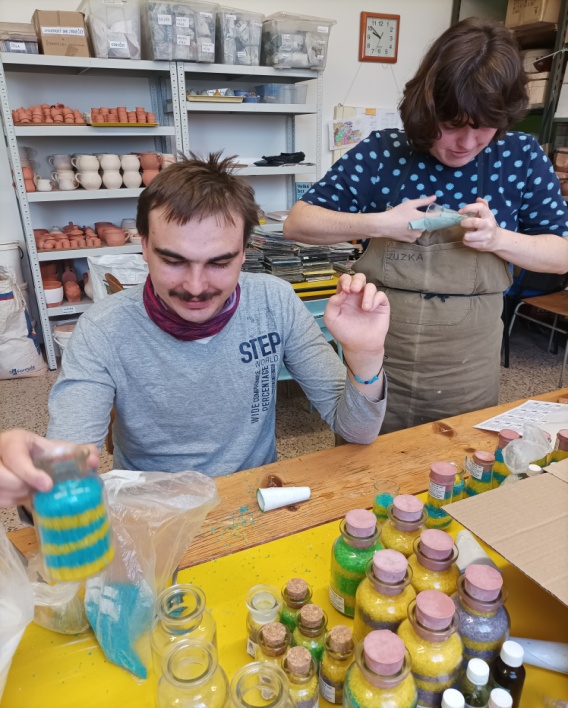 Dále v kreativní dílně II. pokračujeme ve výrobě drobné keramiky, jako jsou tácky pod svíčky nebo různé velikonoční vánoční zápichy, magnety, zvonkohry nebo medaile na zimní hry. I při této činnosti platí individuální přístup ke každému uživateli sociálních služeb a jeho mentálním schopnostem, zapojení jejich fantazie při práci s hlínou. Uživatelé jsou schopni zpracovat hlínu, pomoci vykrajovátek vyříznout různé tvary, které pak glazují a nakonec kompletují.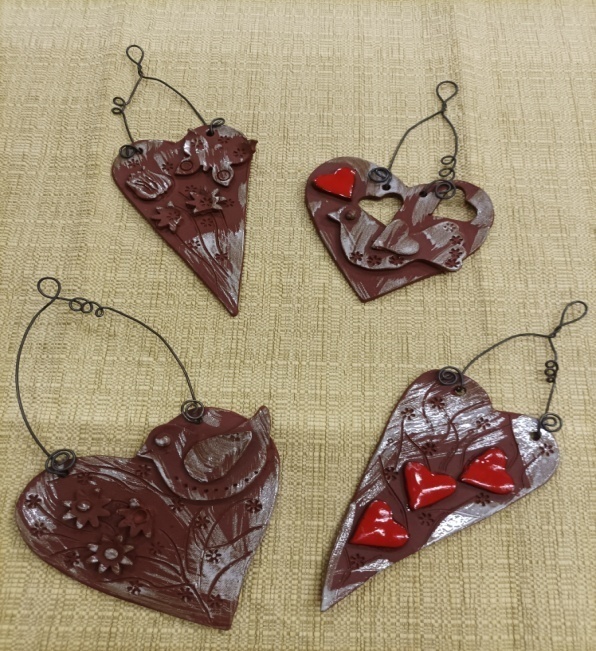 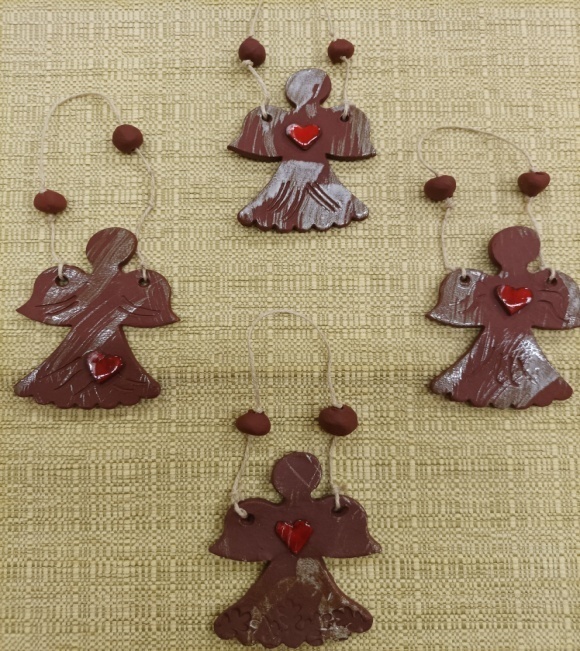 Uživatelé sociálních služeb Handicap centra Škola života prezentují své výrobky na různých jarmarcích, jako je Den žen ve Staříči, rozsvícení vánočního stromku ve Staříči, ale taky Velikonoční a Vánočních jarmarcích v prostorách stacionáře. Ale také probíhá prezentace výrobků na našich webových stránkách, kde si mohou rodiče, zájemci o naše výrobky vybrat a kdykoliv ve stacionáři zakoupit. O naše výrobky byl velký zájem, což je pro všechny uživatelé sociálních služeb velmi potěšující, uživatelé mají pocit, že jejich práce je oceněná a dává jim smysl a chtějí v práci pokračovat.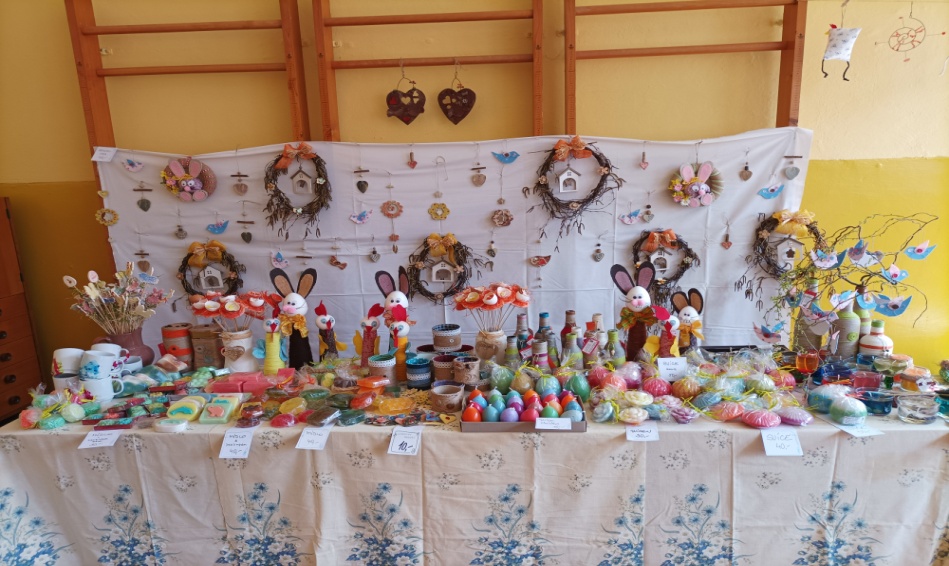                                            Vedoucí kreativní dílny II. Bc. Jana ŠpanihelováKreativní dílna III.V kreativní dílně III. pracujeme s uživateli na výrobcích, které se jim líbí a baví je vyrábět. Pracujeme s různými materiály: vatelínem, sušenou levandulí, šiškami, barevnými látkami, bavlnkami, vlnou, sušenými přírodními materiály, barvami na sklo a barvami na textil. Malujeme temperovými a vodovými barvami, foukacími fixy, pastelkami a suchými pastely. Ti zručnější si opakují přišívání knoflíků, vyšívají, stříhají nůžkami a lepí tuhými a tekutými lepidly různé materiály.Uživatele baví výroba čepiček z vlny různých barev. Čepičky používáme o Vánocích při výrobě sněhuláků a panáčků z borovicových šišek. O Velikonocích vyrábíme veselá vajíčka.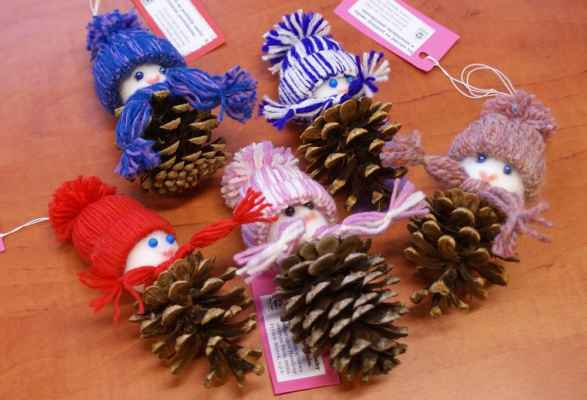 Také nadále malujeme různé obrázky na plexisklo. Malujeme motivy, které se líbí našim uživatelům na přírodní tašky textilními barvami. Tašky se dají prát na 40°C a žehlit po rubu.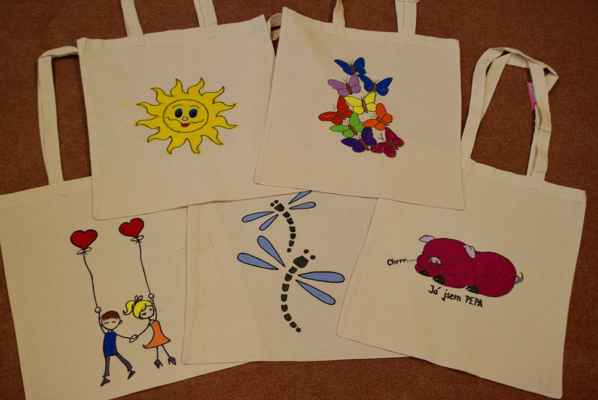 Na vánoční a velikonoční svátky jsme vyrobili také přáníčka dle fantazie klientů.Uživatelé se také podílejí nejen na výzdobě hlavních dveří a vnitřních prostor stacionáře, ale i dílen.Naši nevidomí a méně zruční klienti jsou velice šikovní v trhání vatelínu a plní vatelínem šité pytlíčky. Manipulací s tímto materiálem si procvičují jemnou motoriku.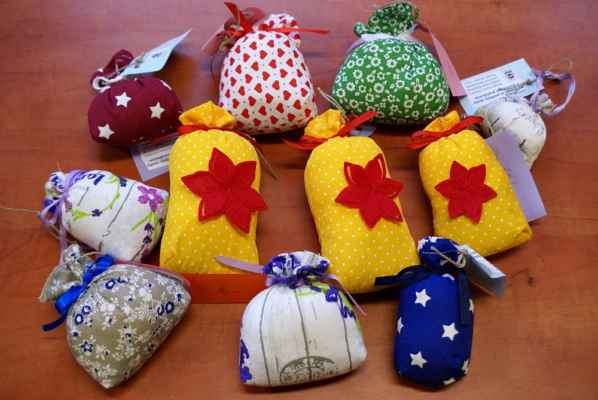                                                                za kreativní dílnu III. Kateřina Mališová                                                  VařeníKaždý čtvrtek vaří uživatelé podle skupin meníčko, na kterém se všichni na začátku měsíce domlouváme. Vaření probíhá ve stacionáři, v budově A. Uživatelé jsou velice při vaření šikovní a na vaření se hlavně moc těší. Zapojují se do loupání cibule, česneku, škrábou brambory, strouhají kořenovou zeleninu a ovoce. Zatím se jim vše povedlo chutně uvařit a uživatelé si vždy na všech jídlech pochutnali.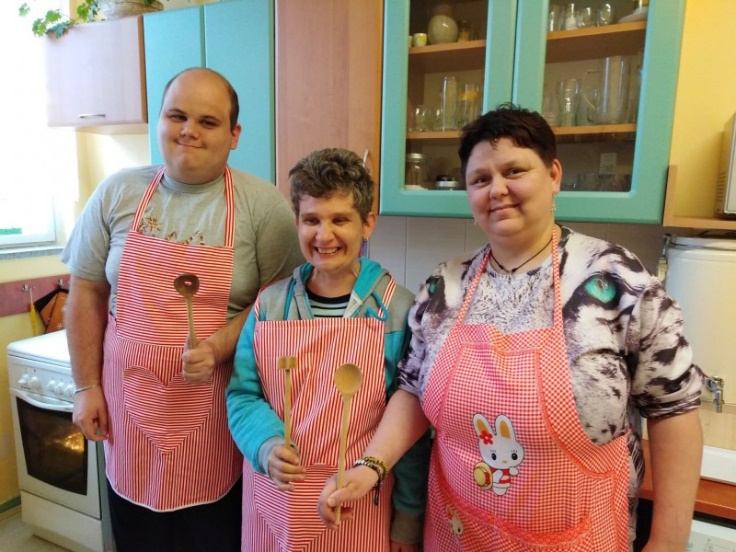                                                                                                 Kateřina MališováKeramická dílnaV letošním roce jsme se zaměřili na výrobu popisných čísel na domy, které se pak prodávaly.Klienti míchali hlínu, někteří odlévali, ale glazování zvládli jen ti nejzručnější.Nadále jsme pokračovali ve výrobě hrnků a konvic na čaj a kávu. Většina výrobků se použila jako dárky pro sponzory, nebo se prodaly na výstavkách pro rodiče klientů.Od 13.6. byl keramický kroužek omezen v důsledku dlouhodobé nemocenské vedoucího dílny.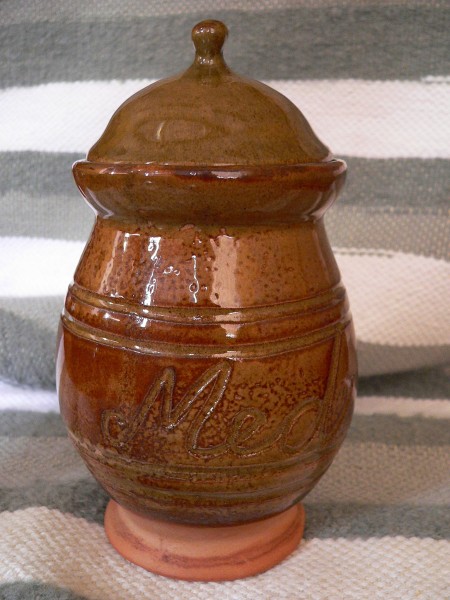 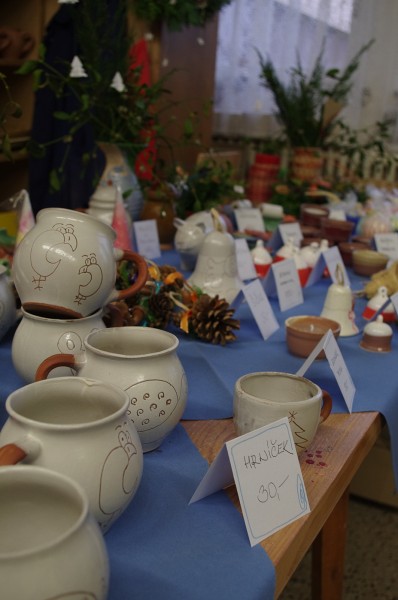                                                                                        Vladimír VojkovskýTkalcovská dílnaČást terapeutické činnosti se odehrávala i v tkalcovské dílně. Naše klienty velice baví připravovat materiál pro tkaní na dvou větších stavech. Trhají látku pro výrobu koberců na centimetrové proužky, připravený polotovar čistí od zbylých nití a podle jednotlivých barev z proužku vytváří klubíčka. Tímto nejen posilují a rozvíjí jemnou motoriku prstů. Práce je uklidňující, není náročná na zvláštní znalosti a dovednosti, je akceptovatelná pro téměř každého z našich klientů.Samotnou práci na stavu zvládají jen někteří z nich. Šikovnější děvčata pracují téměř samostatně, pouze s kontrolou pro revidování chyb. Jiní ale trpělivě pracují pod přímým dohledem. Rozvíjí se zároveň estetické cítění – formováním barevných struktur koberce a vnímání barev, kdy je potřeba při tvorbě klubíček vybírat vždy ty stejné, mnohdy jen mírně barevně odlišné kousky látek, aby byl konečný výsledek sladěný.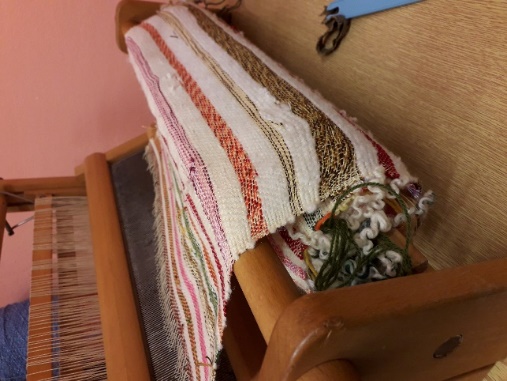 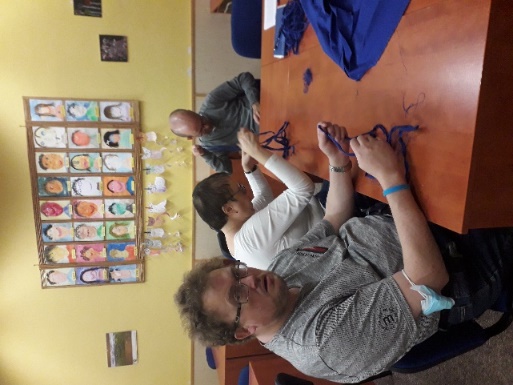                                                                                              Květa Chýlková                                                                                                   BazénNávštěvy bazénu ve Frýdlantě nad Ostravicí byly opět jedny z nejoblíbenějších akcí. Klienti se vykoupali v bazénu, zahráli si míčové hry a poté relaxovali ve vířivce.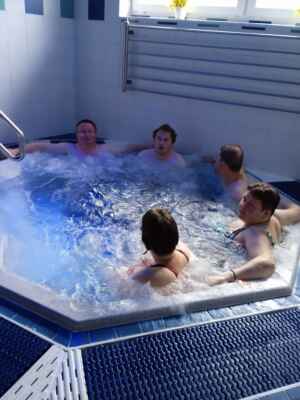 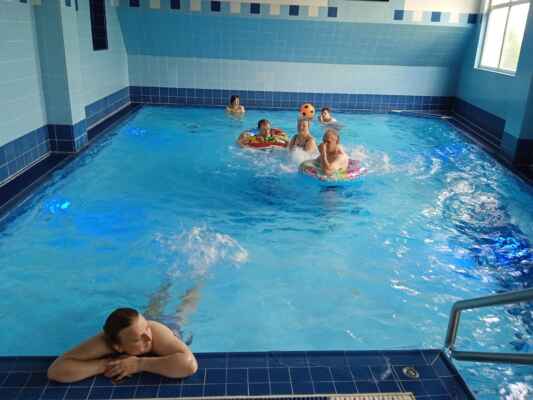                                                                                        Vladimír Vojkovský5. Přehled akcí konaných v roce 2021L E D E N Plavání ve Frýdlantu nad Ostravicí – 3xŮ N O R Plavání ve Frýdlantu nad Ostravicí – 4xB Ř E Z E N Kino Vlast – Tajemství staré bambitky II.Návštěva jarní dvougenerační výstavy v Centru aktivních seniorůPlavání ve Frýdlantu nad Ostravicí – 4xD U B E N Návštěva výstavy Beskydy – příroda a lidé – Muzeum Beskyd Frýdek-MístekJarní plavecké závody Zelený dům Pohody Hodonín, Memoriál Ludmily ŠvachovéVelikonoční výstavka – prezentace výrobků klientů Handicap centra Škola života Frýdek-Místek, o.p.s.Plavání ve Frýdlantu nad Ostravicí – 5xK V Ě T E N Výlet – Medový dvůr Kunčičky u Bašky, přehrada BaškaHappening ZUŠ open FM, park Bedřicha SmetanyPlavání ve Frýdlantu nad Ostravicí – 3x Č E R V E N Klubové posezení – smažení vaječiny v areálu muzea včelařství – ChleboviceRekondiční pobyt Chata Dukla na ČeladnéProhlídka výtvarné výstavy s enviromentální tematikou – Zámek PaskovNávštěva statku v BašceNoc snů – ZOO OstravaPlavání ve Frýdlantu nad Ostravicí – 3xSpolečné posezení s uživateli v restauraci Golf ve FMP R Á Z D N I N O V É   V Ý L E T YObora hradu na HukvaldechStudánky Hájek ve Frýdku, procházka zámeckého parkuValašské muzeum v Rožnově pod RadhoštěmProcházka okolím přehrady BaškaProhlídka hráze přehrady Šance na OstraviciZ Á Ř ÍSportovní olympiáda v lehké atletice pro mládež s mentálním postižením, H – resort Kunčice pod Ondřejníkem, TJ Slezan Frýdek-MístekŘ Í J E N Hrabání listí a opékání párků v areálu muzea včelařství v ChlebovicíchPlavání ve Frýdlantě nad Ostravicí – 3xL I S T O P A DFaunaterapie a canisterapie ve stacionářiNávštěva faunaparku ve Frýdku-MístkuProdejní výstavka a prezentace výrobků klientů stacionáře – Den žen – Staříč, Jarmark ve StaříčiPlavání v relaxačním centru Kotelna ve Frýdlantě nad Ostravicí – 5xP R O S I N E C Návštěva poslanecké sněmovny Parlamentu ČR a prohlídka PrahyMikulášské nadílka ve stacionářiMikulášský večírek v muzeu včelařství v ChlebovicíchPředvánoční prezentace a prodejní výstavka výrobků klientů v rámci zařízeníExkurze – pivovar Radegast v NošovicíchAdventní procházka městem FMPlavání v relaxačním centru Kotelna Frýdlant-2x + závěrečné posezeníVánoční posezení ve Škole životaPlavecké závody HodonínPoprvé jsme sebrali odvahu a rozjeli se na jižní Moravu hájit naše schopnosti i v oblasti zatím nedotčené, oblasti plavecké. Pro přípravu jsme vyjeli několikrát za účelem tréninku do hlubších bazénů, než je nám dobře známý ten ve „frýdlanské Kotelně“.  A záměr se vyplatil.  Výsledek byl nad očekávání skvělý:1. místo smíšená štafeta2. místo ženy volný styl 25m2. místo ženy 25m plavání s kruhemProžili jsme v silné sestavě krásný den plný sluníčka v prostředí nových známých a neskutečně přívětivých lidí. Prohlédli jsme si sice malou, ale o to milejší ZOO v Hodoníně, která jen o „fous“ unikla ničivému tornádu.  Všichni se moc těšíme na další ročník plavby v Hodoníně!!! 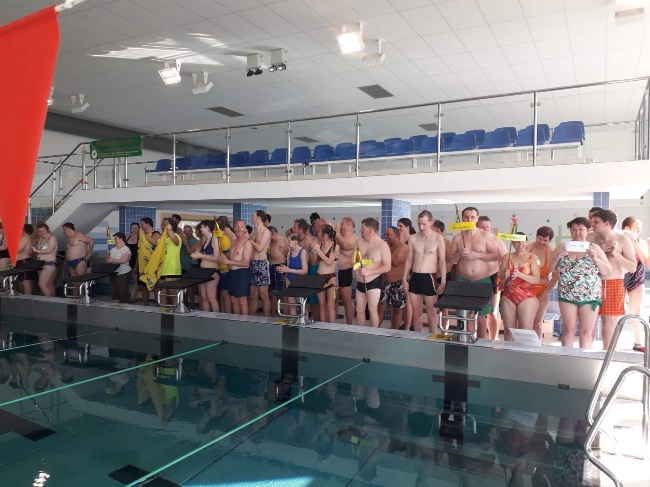 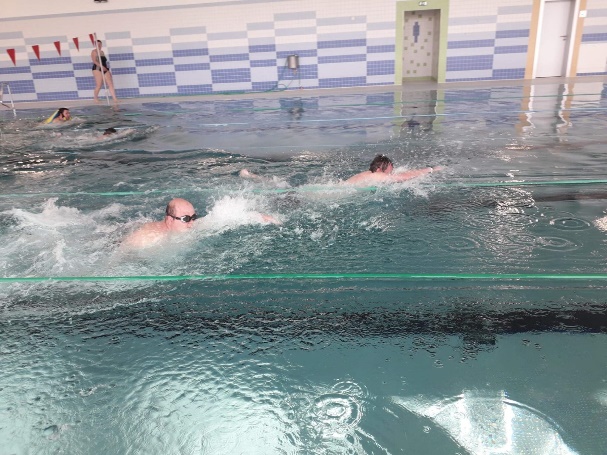                                                                                            Květa ChýlkováRekondiční pobyt ČeladnáRekondiční pobyt tentokrát proběhl v termínu od 13. 6. - 17. 6. 2022. Našim oblíbeným místem, na které se všichni rádi vracíme, je v podhůří Beskyd na Chatě Dukla. Tady jsme našli dobré zázemí u majitelů, kteří ochotně vycházejí vstříc naším požadavkům, ať už časovým rozmezím, tak i stravovacím návykům a omezením naších uživatelů.Cílem pobytu bylo užít si krásné přírody Beskyd, načerpat sílu a čistý vzduch do plic. Čas uživatelé trávili procházkami do okolí pod horu Smrk, nebo osvěžením u horského pramene u kapličky, dále uživatelé nevynechali ani vyšlap pod Stolovou, a zdolání vrcholu hory Ondřejník, na který jsou uživatelé pyšní a každý rok se na něj velice těší.V areálu rehabilitačních lázní na Čeladné jsme nevynechali návštěvu zdejší cukrárny a ochutnali spoustou sladkých dobrot a různých druhu kávy. Nezapomněli jsme ani na relaxaci těl, a to ve Frýdlantu nad Ostravicí ve sportovním centru Kotelna.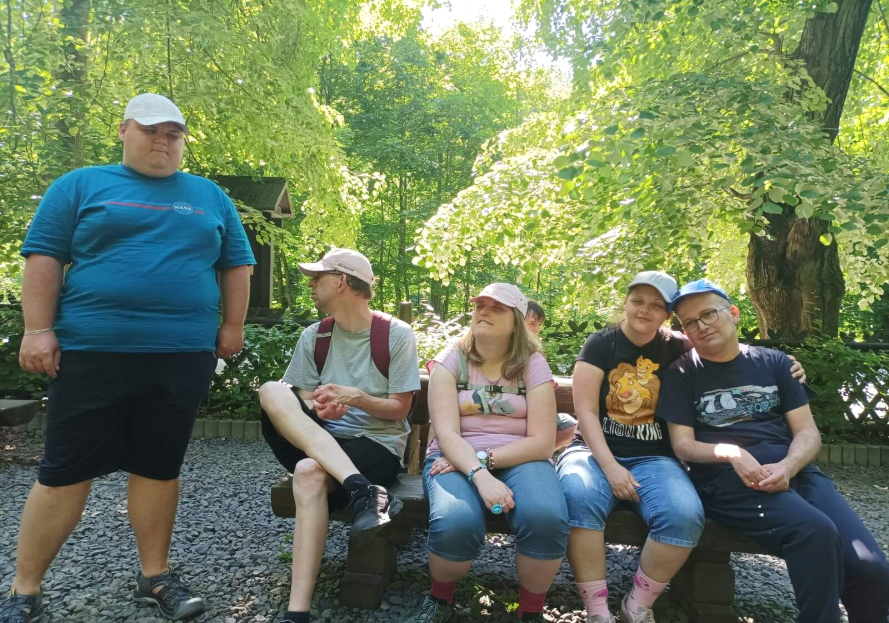 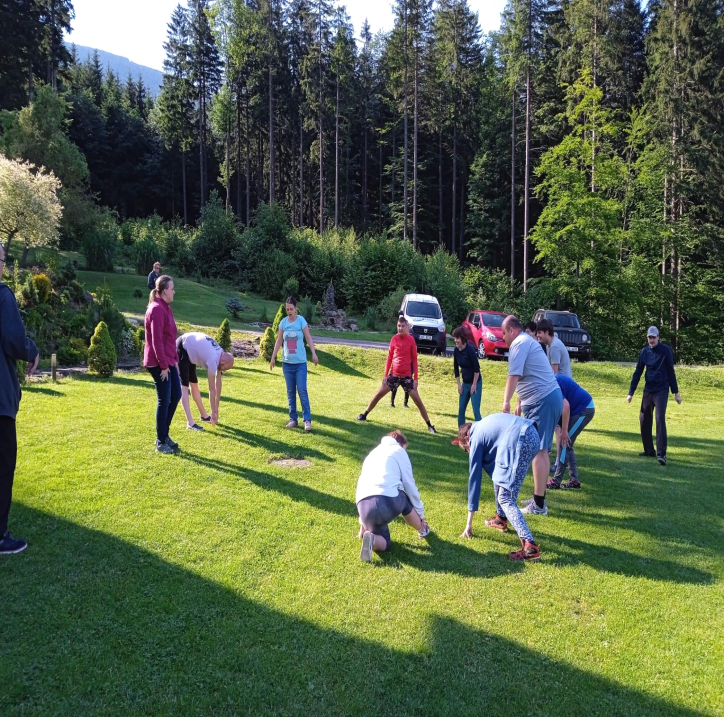 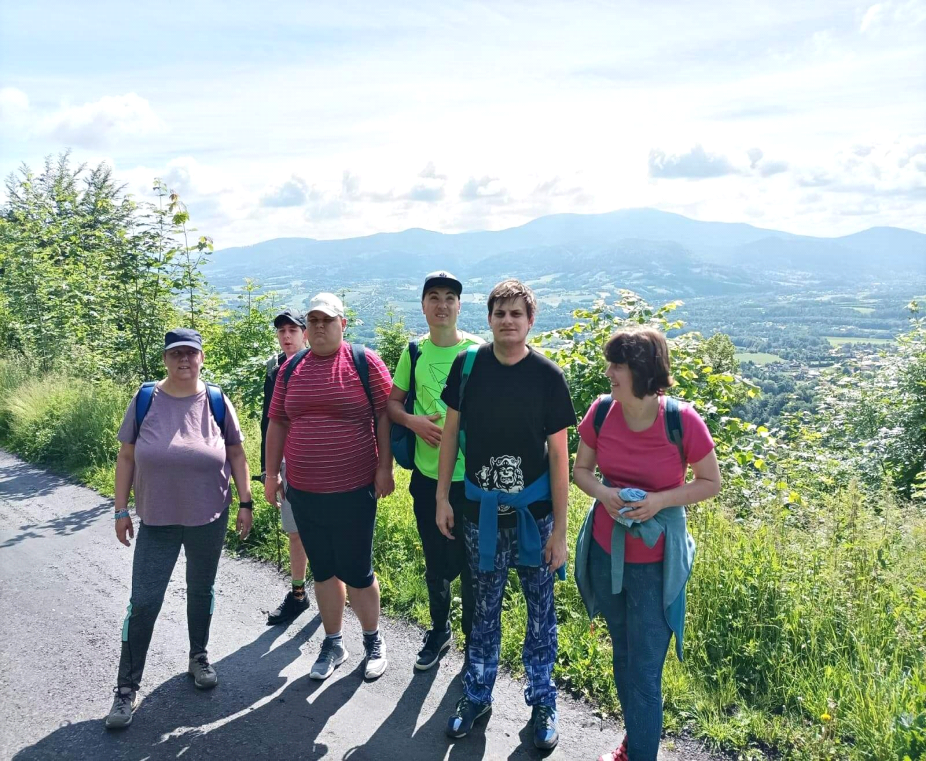                                                                                 Bc. Jana Španihelová25. ročník mezinárodní Olympiády v lehké atleticeDalší ročník této oblíbené akce proběhl na sklonku září 2022. První den se všichni účastníci a sportovci sešli na hotelu H-Resort v Kunčicích pod Ondřejníkem, v krásném prostředí s nádherným výhledem na okolní beskydské hory. Program byl naplněn vycházkami po nádherném okolí, společným posezením s přáteli a závěrečnou diskotékou, kde opadla nervozita z klasických atletických závodů.Druhý den jsme se přesunuli v ranních hodinách na stadión TJ Slezan Frýdek-Místek. Závodníci po slavnostním zahájení soutěžili v tradičních disciplínách: běhu na 50 m, hodu kriketovým míčkem, skoku do dálky, běhu na 400 m, štafetovém běhu a přetahováním lanem mezi družstvy.Po coronavirové odmlce byla účast velmi dobrá. Dojela za námi i dvě družstva ze Slovenska a také kamarádi z Polska. Konkurence pro naše sportovce byla veliká. Ale nejdůležitější je radost ze setkávání, účasti a pokus o vlastní přičinění v boji o „titul“. Domů odcházíme unavení, ale spokojení, jako každý rok.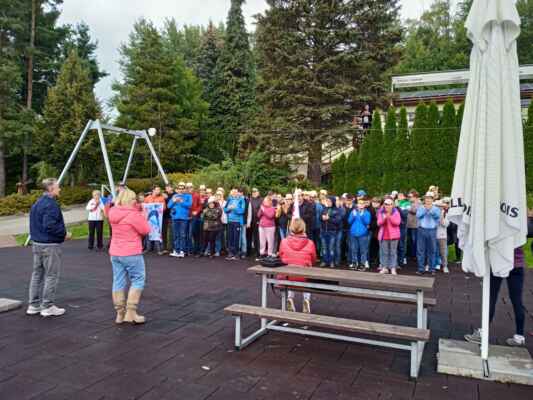 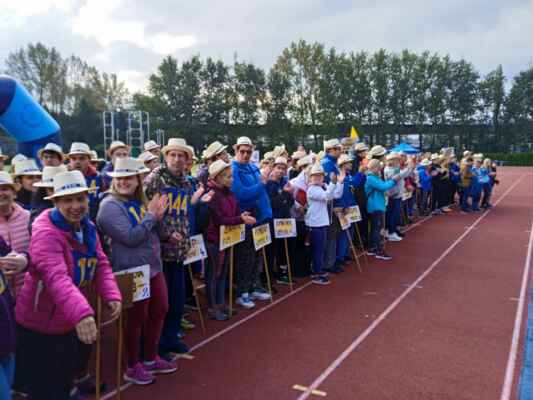 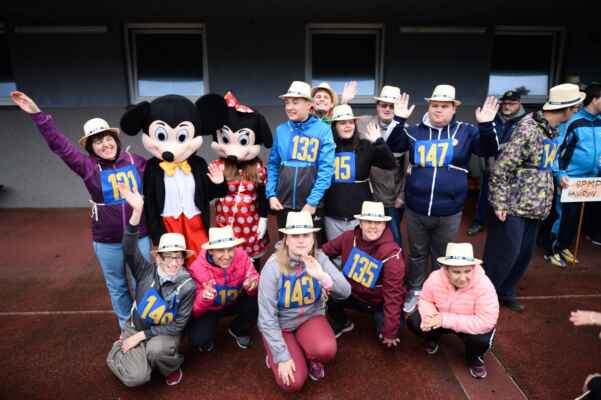 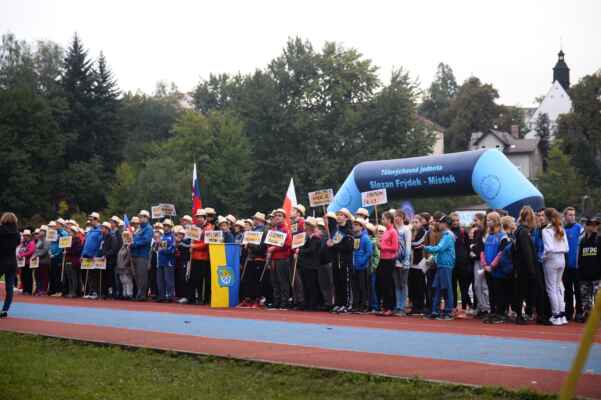                                                                                            Květa ChýlkováVýlet do PrahyDne 1.12.-2.12.2022 jsme navštívili poslaneckou sněmovnu v hlavním městě Praze. Výletu se zúčastnili uživatelé Chlebková Zuzana, Nyklová Adéla, Vašutová Svatava, Milatová Zuzana, Senčík David a Kožušník Martin. Jako dozor Morongová Gabriela, Jan Pavel a Mališová Kateřina. První den jsme v dopoledních hodinách odjeli pendolínem z hlavního nádraží Ostrava na hlavní nádraží Praha. Cesta nám příjemně utekla a všichni byli ve velice dobré náladě.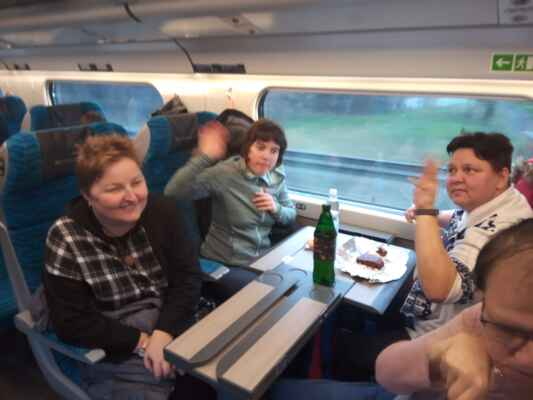 V Praze jsme se ubytovali v hotelu City-Inn a pospíchali jsme na prohlídku města. Viděli jsme Pražský orloj, Pražský hrad, Národní divadlo, prošli jsme Staroměstské a Václavské náměstí. Celá Praha byla nádherně vánočně vyzdobená. Mezi stánky voněl punč a vše dýchalo vánoční atmosférou. Z Karlova mostu jsme viděli Letnou a Katedrálu svatého Víta. Vánoční výzdoba byla velice nádherná a my si to velice užívali. Navštívili jsme kavárnu Lucie Bílé, kde jsme ochutnali její speciální kávu. Po vydatné večeři, kterou si mohl každý dle své chuti vybrat, jsme se uložili ke spánku v hezkých a čistých pokojích.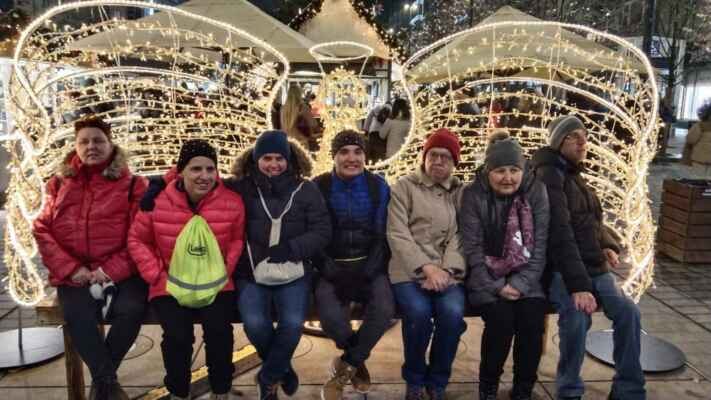 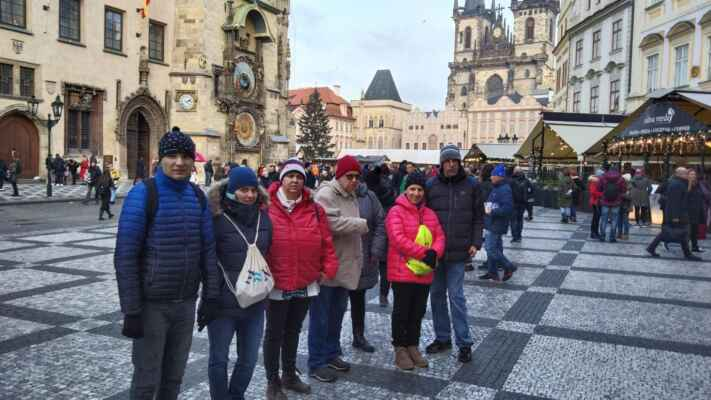 Po vydatné snídani typu švédský stůl, jsme se vydali tramvají do poslanecké sněmovny, kde nás očekávali naši rodáci p. Carbol a p. Sýkora. Po krátké projekci, nás pánové provedli po poslanecké sněmovně, se zajímavým výkladem. Také jsme dostali malé pohoštění. Vydatným obědem v pražské restauraci jsme zakončili návštěvu Prahy a s úžasnými zážitky jsme odjeli pendolínem na hlavní nádraží Ostrava a osobním vlakem do Frýdku.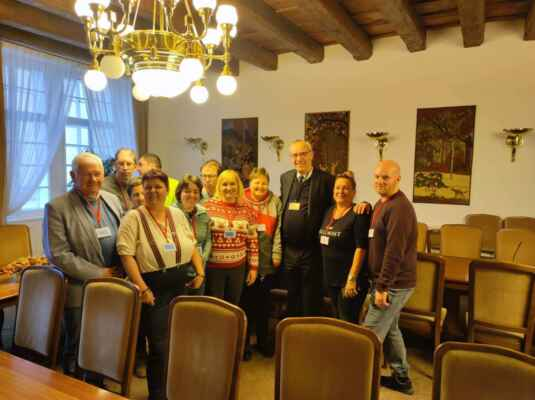 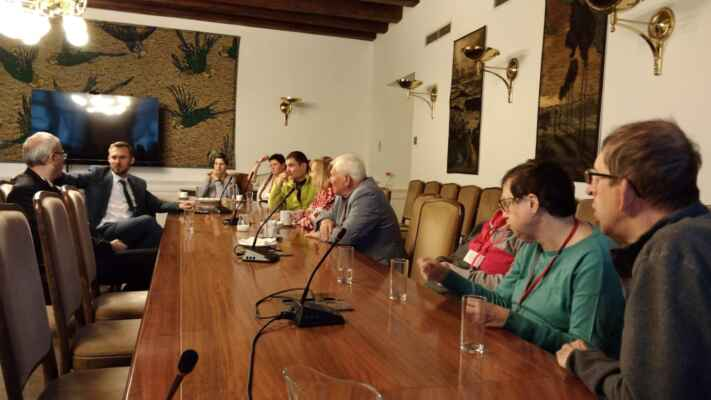                                                                                                                                         Kateřina Mališová 6. Zpráva o hospodařeníVedení účetní agendy:Účetnictví je vedeno formou podvojného účetnictví.Provedená revize finančních prostředků k 31.12.2022 vykazuje stav:Finanční hotovosti:…………………… 46.613,- KčNa běžném účtu:……………………230.798,54 KčNa spořícím účtu:…………………..130.825,56 KčStav finančních prostředků na účtech a v hotovosti souhlasí se stavem v peněžním deníku.7. Výrok a zpráva Dozorčí radySložení dozorčí rady:Předseda: Mgr.Vlasta SlováčkováČlen:        Martin Morog Člen:        Mgr. Miroslav MaďaDozorčí rada zasedala dne 21.6.2023 a kontrolovala správnost využití vlastních finančních prostředků a prostředků státních dotací na provoz Handicap centra Škola života Frýdek-Místek, o.p.s. za rok 2022.V této souvislosti Dozorčí rada kontrolovala záznamy účetních operací v peněžním deníku a k nim příslušné doklady a výpisy z účtu.Handicap centrum Škola života Frýdek-Místek, o.p.s. má založeny dva účty u ČSOB Frýdek-Místek:                            Běžný účet:    260 620 628/0300                            Spořící účet:   263 323 397/0300Výsledek revize hospodaření:Dozorčí rada konstatuje, že:podvojné účetnictví včetně pokladny vedla po celý rok účetní paní Jana Kovaříková.V roce 2022    celkové výnosy:…… 5 177 188,7 Kč                      celkové náklady:….. 6 153 201,7 KčHospodářský výsledek:……………. – 976 013,0 KčVyplácení mezdVyplácení mezd je prováděno podle platných předpisů. Řádně je odváděna daň i platby na zdravotní a sociální pojištění.Přehled o zaměstnancích:Průměrný přepočtený počet zaměstnanců: …………………12,12Z toho osoby zdravotně znevýhodněné:       ………………….5,12Počet zaměstnanců k poslednímu dni roku 2022 (fyzický stav): ……20Přehled o majetku:Inventura majetku Handicap centra Škola života Frýdek-Místek, o.p.s. byla provedena k datu 31.12.2022.Invetarizační rozdíly nebyly zjištěny.Celková pořizovací hodnota majetku ke dni 31.12.2022: … 0,-Kč	Kontroly v roce 2022:Dne 14.2.2022 byla provedena kontrola plnění povinností při provádění nemocenského a důchodového pojištění, ohlašovacích povinnstí a plnění úkolů při odvodu pojistného na sociální zabezpečení a příspěvku na státní politiku zaměstnanosti, a to za období od 1.10.2019 do konce zúčtovacího období přede dnem provádění kontroly.Kontrolou bylo zjištěno, že zaměstnavatel nezahrnul v měsících květnu 2020 až prosince 2021 na Přehledy o výši pojistného zůčtovaný vyměřovací základ člena koleltivního orgánu, který vykonával činnost pro zaměstnavatele na základě Smlouvy o výkonu funkce člena Správní rady. Zaměstnavatel nepostupoval v souladu s ustanovením § 5 odst. 1 a ustanovením § 5a zákona č. 589/1992 Sb., o pojistném na sociální zabezpečení a příspěvku na státní politiku zaměstnanosti, ve znění ppozdějších předpisů.Zaměstnavateli byla k úhradě vypočítána dlužná částka, včetně odpovídající částky penále.Závěr k provedené revizi hospodaření:Účetní evidence je vedena přehledně, veškeré finanční operace je možno okamžitě ověřit řádně zakládanými doklady a popisem předmětu účtování na košilce.K hospodaření Handicap centra Škola života Frýdek-Místek, o.p.s. nejsou připomínky.Veškeré dotace byly řádně a včas vyúčtovány poskytovatelům.Revizi provedli:Předeseda:     Mgr. Vlasta SlováčkováČlen:              Martin MorongČlen:              Mgr.Miroslav Maďa 8. Finanční rozvaha realizace projektu sociálních služeb v roce 2023ROZPOČET NA ROK 20239. Spolupráce s ostatními organizacemiPři zajišťování všech obvyklých, ale i nových sportovních, kulturních a společenských aktivit pro naše klienty, kamarády a známé, stejně tak jako v minulých letech, které se nám podařilo zorganizovat jsme spolupracovali s těmito školami a organizacemi:SŠŘ Frýdek-Místek, SŠGOS Frýdek-Místek, SSOŠ Frýdek-Místek, SZŠ Frýdek-Místek, Žirafa-Integrované centrum Frýdek-Místek, SPMP ČR pobočný spolek Bruntál, Místní organizace SPMP ČR Havířov, Včelařské muzeum Chlebovice, BONA HELPO, s.r.o., Statutární město Frýdek-Místek, ZŠ a MŠ Naděje Frýdek-Místek, ZŠ MŠ SŠ speciální ul. Pionýrů, speciální školy z polských Krapkowic a Kedzierzyn-Koźle, Handicap centrum Srdce Poděbrady, o.p.s., Úsvit zařízení SPMP Havlíčkův Brod, Zelený dům pohody Hodonín, p.o., Sportovní a relaxační centrum Kotelna ve Frýdlantu nad Ostravicí, klub Skijáků moravských.10. Zlatá listina dárců, sponzorů a mecenášů 2022Ze zprávy o hospodaření vyplývá, že provoz Handicap centra Škola života Frýdek-Místek, o.p.s. by nebylo možno zajistit jen z příspěvků uživatelů a dotací. Velkou část nákladů pomáhají uhradit dárci a sponzoři.Účetní jednotka získala v účetním období tyto dary a granty:Nefinanční dary: Pan Kormaník – nákup myčky – budova CZero obaly/party Palkovice (drogistické a kancelářské zboží – olympiáda)Potraviny Novák a spol. Frýdek-Místek (zajištění pitného režimu – olympiáda)Kalma a.s. Frýdek-Místek (zajištění svačin sportovců – olympiáda)Pekařství Boček Krmelín (zajištění svačin sportovců – olympiáda)Mattes Corp. s.r.o. Frýdek-Místek (drogistické zboží – odměny olympiáda)Pivovar Radegast Nošovice (reklamní předměty – odměny olympiádaDotaceÚčetní jednotka získala v účetním období tyto dotace:Poskytnuté zdroje byly v plném rozsahu vyčerpány. Poskytnuté zdroje byly neinvestičního charakteru.Mezi rozvahovým dnem a okamžikem sestavení účetní závěrky nenastaly žádné významné skutečnosti.Datum sestavení: 9.6.2023Sestavil: Kovaříková JanaStatutární orgán: Mgr. Gabriela Morongová11. ZávěrNa závěr bych chtěla poděkovat také rodičům. Upřímně si vážím, že své děti svěřujete právě do našeho stacionáře a pevně věřím a doufám v to, že jste s naší sociální službou spokojeni. Naší vizí do budoucna zůstává i nadále poskytovat kvalitní službu. To je naše priorita a Vás tímto žádám o pravidelnou docházku klientů do stacionáře, protože i od toho se odvíjí kvalita služby. Co se týče technických úprav v našem zařízení, neustále na nich pracujeme. V nejbližší době bude provedena výmalba prostor. Dále máme přislíbenou výměnu oken. Zachovat také chceme veškeré kulturní a sportovní akce, které nás jako stacionář výrazně reprezentují a jsou našimi klienty oblíbeny. Všichni jistě víme, ať jste rodič, či pracovník v sociální službě, nebo jiný odborník v této oblasti, že každá lidská bytost ať s handicapem, či bez něj, potřebuje socializaci s vrstevníky, potřebuje objevovat nové zážitky, nalézt v sobě mnohdy skrytý potenciál a nadále ho rozvíjet. Lidé s mentálním postižením, či jiným handicapem potřebuji tyto skutečnosti ještě o mnoho více, protože jejich možnosti jsou v mnohém omezené, a právě v našem denním stacionáři se snažíme o to, aby uživatelé rozvíjeli svůj potenciál a prožívali nevšední zážitky se svými kamarády. Věřte, že i my se od nich učíme, dennodenně i nás obohacují o nevšední zážitky a tímto se pro nás tato práce stává radostí. Jsme tu pro ně a oni jsou tu pro nás. Děkujeme. Velké dík patří také všem zaměstnancům Handicap centra Školy života, o. p. s. Bez nich a jejich profesionality by to nešlo. Na úplný závěr bych použila slova maminky, našeho bohužel v nedávné době již zesnulého klienta, kdy na posledním rozloučení citovala jeho slova. Tato nás velmi dojala. Zněla takto: „děkuju Škole života za všechno, syn tam prožil jedny z nejkrásnějších chvil na světě….“Tato výroční zpráva byla předložena podle zákona o obecně prospěšných společnostech ředitelem Handicap centra Škola života Frýdek – Místek, o. p. s. Byla přezkoumána Dozorčí radou, autorizovaným auditorem a schválena Správní radou. Založena bude ve sbírce listin rejstříkového soudu na portálu www. Justice.cz a na našich webových stránkách www.skolazivotafm.wbs.cz. Mgr. Gabriela MorongováŘeditelka denního stacionáře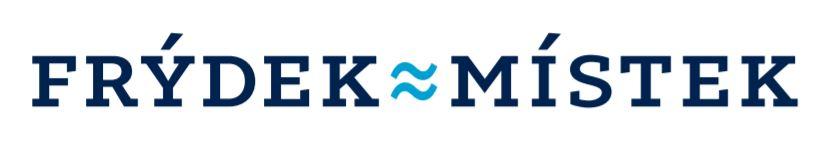 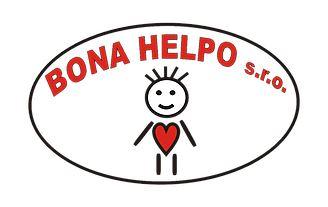 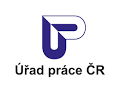 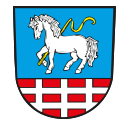 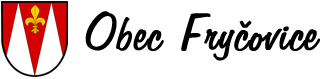 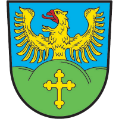 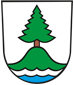 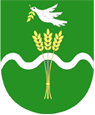 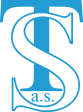 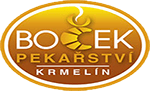 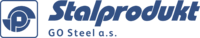 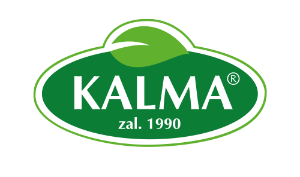 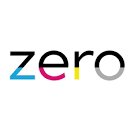 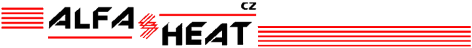 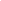 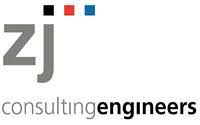 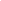 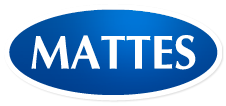 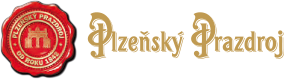 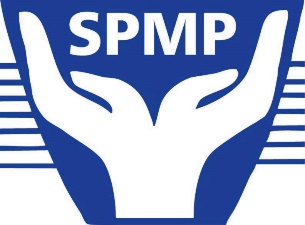 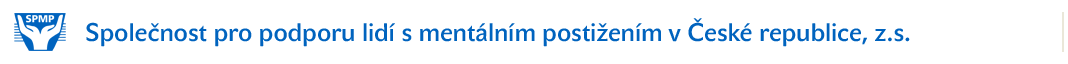 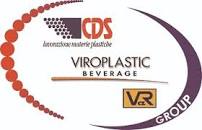 Děkujeme sponzorům za spolupráci v roce 2022VÝSLEDEK HOSPODAŘENÍ-976 013,06 PŘÍJMY CELKEM5 177 188,70 KčPříjmy na provoz ŠŽ4 981 068,74 Kč 1. Dotace MSK-MPSV2 171 000,-Kč 2. Dotace Město Frýdek-Místek250 000,- Kč 3. Dotace Město Frýdlant12 000,- Kč 4. Dotace MSK0.- Kč 5. Dary Obecních úřadů55 000,- Kč 6. Dary sponzorů127 100,- Kč 7. Uživatelé služeb1 389 424,- Kč 8. úrok – běžný a spořící účet273,85 Kč9. Úřad práce548 896,-Kč10. Tržby z prodeje výrobků a služeb427 375,- KčPříjmy na ostatní aktivity196 120,- Kč1. Olympiáda85 000,- Kč 2. Zimní hry0,- Kč 3. Večírek17 000,- Kč 4. Klub15 000,- Kč 5. Svačiny51 020,- Kč 6. Bazén22 310,- Kč7. Vaření5 790,- Kč 8. VÝROBA0,- Kč VÝDAJE CELKEM6 153 201,7 KčVýdaje na provoz ŠŽ5 950 889,8 Kč 1. Spotřební materiál9 587,80 Kč 2. Spotřeba energie123 500,84,- Kč 3. Opravy a udržování8 797,- Kč 4. Cestovné25 312,57,- Kč 5. Náklady na reprezentaci3 080,- Kč 6. Služby151 332,79 Kč 7. Mzdy4 064 267,- Kč 8. Sociální pojištění1 156 368,- Kč 9. Ostatní sociální náklady1 200,- Kč 10. Pronájem59 043,-Kč 11. Ostatní daně a poplatky49 864,-Kč 12. Dary0,00 Kč 14. Odpisy298 537,- Kč Výdaje na ostatní aktivity202 312,- Kč 1. Olympiáda86 200,- Kč 2. Zimní hry0,- Kč 3. Večírek17 000,- Kč 4. Klub17 000,- Kč 5. Svačiny80 665,- Kč 6. Bazén0,- Kč 7. Vaření1 447,- Kč 8. VÝROBA0,- Kč 1. Provozní náklady celkem1. Provozní náklady celkem630 0001.1 Materiálové náklady1.1 Materiálové náklady115 000kancelářské potřeby25 000vybavení DDHM do 40 tis.25 000pohonné hmoty35 000hygienické a čistící prostředky20 000pracovní a studijní materiál10 0001.2 Nemateriálové náklady1.2 Nemateriálové náklady515 0001.2.1 Energie1.2.1 Energie340 000elektřina100 000teplo200 000vodné a stočné40 0001.2.2 Opravy a udržování1.2.2 Opravy a udržování60 000běžná údržba15 000oprava a údržba el. Přístrojů15 000oprava a údržba automobilů30 0001.2.3 Cestovné1.2.3 Cestovné10 0001.2.4 Ostatní služby1.2.4 Ostatní služby105 000telefony, internet30 000poštovné2 500poplatek televize, rozhlas2 500školení, kurzy10 000zákonné pojištění, pojištění odpovědnosti20 000pojištění aut40 0002. Osobní náklady celkem2. Osobní náklady celkem5 430 0002.1 Mzdové náklady2.1 Mzdové náklady4 110 000hrubé mzdy4 050 000OON a DPP60 0002.2 Odvody na sociální a zdravotní pojištění2.2 Odvody na sociální a zdravotní pojištění1 320 000CELKOVÉ NÁKLADY NA REALIZACI SLUŽBY:CELKOVÉ NÁKLADY NA REALIZACI SLUŽBY:6 060 000Předpokládané zdroje k zajištění provozu sociální služby v roce 2022.Předpokládané zdroje k zajištění provozu sociální služby v roce 2022.Předpokládané zdroje k zajištění provozu sociální služby v roce 2022.1. Veřejné zdroje1. Veřejné zdroje2 931 000MPSV2 301 000    Město Frýdek-Místek, sociální odbor                   330 000    Město Frýdek-Místek, ostatní200 000    Jiné obce100 000    2. Soukromé zdroje3 129 000Příjmy od uživatelů1 600 000Jiné (sponzoring, prodej, dary, atp.)1 529 000CELKOVÉ VÝNOSY K REALIZACI SLUŽBY:CELKOVÉ VÝNOSY K REALIZACI SLUŽBY:6 060 000PoskytovatelFormaČástka / HodnotaOsvobozeno §19bObec Staříčfinanční25.000,0025.000,00Obec SoběšoviceFinanční10.000,0010.000,00GO STEEL Frýdek-Místek a.s.Finanční40.000,0040.000,00Kamil KublákFinanční3.000,003.000,00Silvie KublákováFinanční3.000,003.000,00Obec MetyloviceFinanční3.000,003.000,00Ivana FaistaverováFinanční500,00500,00JUDr. Ivo PanákFinanční1.000,001.000,00Obec DobráFinanční10.000,0010.000,00Obec PalkoviceFinanční2.000,002.000,00Obec VáclavoviceFinanční2.000,002.000,00Obec Kunčice pod OndřejníkemFinanční3.000,003.000,00MŠ U BobříkaFinanční4.600,004.600,00Leo IvánekFinanční1.000,001.000,00CDS – Viroplastic CZ s.r.o.Finanční10.000,0010.000,00Jan TomekFinanční3.000,003.000,00Jan TabachFinanční3.000,003.000,00Ing. Jaroslav KozubekFinanční500,00500,00Ing. Milan LančaFinanční3.000,003.000,00Jana HradeckáFinanční1.000,001.000,00Jupiter Consulting s.r.o.Finanční1.500,001.500,00Soňa ChalupováFinanční2.000,002.000,00PM Matusíková v.o.s.Finanční10.000,0010.000,00Huisman Konstrukce s.r.o.Finanční10.000,0010.000,00Nadační fond Pavla NovotnéhoFinanční10.000,0010.000,00REMIS-NBC spol s.r.o.Finanční10.000,0010.000,00František MasaříkFinanční1.000,001.000,00Martin KaňokFinanční1.000,001.000,00Jaromír Řehák Finanční500,00500,00René GalásekFinanční1.000,001.000,00Jaromír KnýbelFinanční500,00500,00Obchodní družstvo OponešiceFinanční5.000,005.000,00Celkem finanční dary181.100,00181.100,00PoskytovatelFormaČástka / HodnotaOsvobozeno §19bMoravskoslezský kraj – MPSVfinanční2 171 000,002 171 000,00Úřad práce ČR (CHTP)finanční548 896,00 548 896,00Statutární město Frýdek-Místek finanční200 000,00200 000,00Statutární město Frýdek-Místek (olympiáda)finanční85.000,0085.000,00Město Frýdlant nad Ostravicífinanční12.000,0012.000,00Celkem3 016 896,003 016 896,00